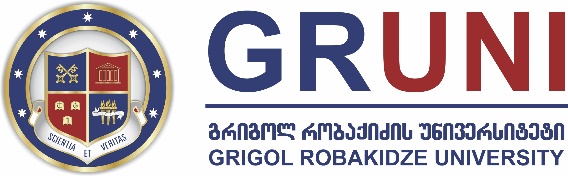 პროექტი„ბავშვები თანასწორობისთვის“პერსონალური ინფორმაციაპროექტის სახელწოდება:პროექტის განხორციელების ადგილი: პროექტის აღწერა (რომელ სფეროს განეკუთვნება, რამ განაპირობა პროექტის შექმნა, მიზნობრივი ჯგუფები და სხვა):პროექტის მიზანი (რისთვის იქმნება? რა ღირებულებას ქმნის პროექტი? რა პრობლემებს წყვეტს?)კვლევა (ეს გრაფა ივსება იმ შემთხვევაში თუ პროექტის ფაგრლებში დაგეგმილია კვლევის განხორციელება)პროექტის მოსალოდნელი შედეგები  (რა სარგებელს მოიტანს თანასწორობის უფლების დაცვისა და განმტკიცებისთვის)პროექტის მონაწილეთა სახელი, გვარი, ფუნქციათა გადანაწილება (ინდივიდუალური  პროექტის შემთხვევაში აღინიშნება, რომ პროექტი ინდივიდუალურია და მიეთითება ავტორის მონაცემები)პროექტის ბიუჯეტი (მატერიალურ ან/და ფინანსურ გამოსახულებაში):პროექტის ავტორის ხელმოწერა:N1 აპლიკანტი N2 აპლიკანტი#სახელიგვარიმისამართისკოლა/კლასიმობილურის ნომერიელ. ფოსტააპლიკანტი N1აპლიკანტი N2#ხარჯის დასახელებაცალიერთ. ფასიმთლიანი  ხარჯი12.3.4.მთლიანი  ხარჯიმთლიანი  ხარჯი